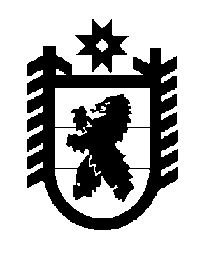 Российская Федерация Республика Карелия    ПРАВИТЕЛЬСТВО РЕСПУБЛИКИ КАРЕЛИЯРАСПОРЯЖЕНИЕот  10 октября 2018 года № 628р-Пг. Петрозаводск Внести в распоряжение Правительства Республики Карелия                     от 26 марта 2018 года № 241р-П (Собрание законодательства Республики Карелия, 2018, № 3, ст. 615; № 4, ст. 850) с изменениями, внесенными распоряжениями Правительства Республики Карелия от 25 июля 2018 года № 482р-П, от 16 августа 2018 года № 532р-П, следующие изменения:в приложении 1:а) строкуизложить в следующей редакции:б) строкуизложить в следующей редакции:в) строкуизложить в следующей редакции:приложения 2, 3 изложить в следующей редакции:«Приложение 2 к распоряжению Правительства Республики Карелияот  26 марта 2018 года № 241р-ПЦелевые значения средней заработной платы работников государственных учреждений Республики Карелия в 2018 году(рублей)____________________________* Рассчитано исходя из прогнозируемой на 2018 год Министерством экономического развития и промышленности Республики Карелия величины среднемесячного дохода от трудовой деятельности и установленных на 2018 год региональными планами мероприятий («дорожными картами») по развитию отраслей социальной сферы процентных соотношений средней заработной платы работников и прогнозируемого уровня среднемесячного дохода от трудовой деятельности с учетом прогнозируемых значений средней заработной платы работников государственных учреждений Республики Карелия, финансовое обеспечение деятельности которых осуществляется за счет средств федерального бюджета.Приложение 3 к распоряжению Правительства Республики Карелияот 26 марта 2018 года № 241р-ПЦелевые значения средней заработной платы работников муниципальных учреждений в 2018 годуТаблица 1Целевые значения средней заработной платы педагогических работников                                           муниципальных общеобразовательных организаций (рублей)Таблица 2Целевые значения средней заработной платы педагогических работников                                     муниципальных дошкольных образовательных организаций (рублей)Таблица 3Целевые значения                                                                                                                       средней заработной платы педагогических работников                                        муниципальных организаций дополнительного образования детей(рублей)Таблица 4Целевые значения средней заработной платы социальных работников                                           муниципальных организаций социального обслуживания(рублей)Таблица 5Целевые значения средней заработной платы работников муниципальных учреждений культуры(рублей)
           Глава Республики Карелия                                                              А.О. Парфенчиков«182территориальные органы Федераль-ной налоговой службы18 139 198,819 016 535,019 737 659,0»«182территориальные органы Федераль-ной налоговой службы18 202 098,819 016 535,019 737 659,0»;«1821 06 04012 02 0000 110транспортный налог с физи-ческих лиц498 200,0502 000,0505 700,0»«1821 06 04012 02 0000 110транспортный налог с физи-ческих лиц561 100,0502 000,0505 700,0» ;«Итого39 835 603,531 787 141,533 568 031,5»«Итого39 898 503,531 787 141,533 568 031,5»;Наименование категории работниковЦелевое значение средней заработной платы*Педагогические работники общеобразовательных организаций32 200,0Педагогические работники организаций дополнительного образования детей33 000,0Преподаватели и мастера производственного обучения профессиональных образовательных организаций33 000,0Педагогические работники образовательных, медицинских организаций и организаций социального обслуживания, работающие с детьми-сиротами, оставшимися без попечения родителей33 000,0Работники учреждений культуры36 702,2Врачи и работники медицинских организаций, имеющие высшее образование и предоставляющие медицинские услуги66 000,0Средний медицинский персонал33 000,0Младший медицинский персонал33 000,0Социальные работники33 000,0№ п/пМуниципальное образованиеЦелевое значение средней заработной платы1.Петрозаводский городской округ31 1372.Костомукшский городской округ36 3863.Беломорский муниципальный район36 3864.Калевальский муниципальный район36 3865.Кемский муниципальный район36 3866.Кондопожский муниципальный район31 1377.Лахденпохский муниципальный район31 1378.Лоухский муниципальный район36 3869.Медвежьегорский муниципальный район32 68310.Муезерский муниципальный район32 68311.Олонецкий муниципальный район31 13712.Питкярантский муниципальный район31 13713.Прионежский муниципальный район31 13714.Пряжинский муниципальный район31 13715.Пудожский муниципальный район32 68316.Сегежский муниципальный район32 68317.Сортавальский муниципальный район31 13718.Суоярвский муниципальный район31 137№ п/пМуниципальное образованиеЦелевое значение средней заработной платы1.Петрозаводский городской округ30 2392.Костомукшский городской округ35 2893.Беломорский муниципальный район35 2894.Калевальский муниципальный район35 2895.Кемский муниципальный район35 2896.Кондопожский муниципальный район30 2397.Лахденпохский муниципальный район30 2398.Лоухский муниципальный район35 2899.Медвежьегорский муниципальный район33 29410.Муезерский муниципальный район33 29411.Олонецкий муниципальный район30 23912.Питкярантский муниципальный район30 23913.Прионежский муниципальный район30 23914.Пряжинский муниципальный район30 23915.Пудожский муниципальный район33 29416.Сегежский муниципальный район33 29417.Сортавальский муниципальный район30 23918.Суоярвский муниципальный район30 239№ п/пМуниципальное образованиеЦелевое значение средней заработной платы1.Петрозаводский городской округ33 6362.Костомукшский городской округ35 5773.Беломорский муниципальный район35 5774.Калевальский муниципальный район35 5775.Кемский муниципальный район35 5776.Кондопожский муниципальный район33 636 7.Лахденпохский муниципальный район33 6368.Лоухский муниципальный район35 5779.Медвежьегорский муниципальный район33 93310.Муезерский муниципальный район33 93311.Олонецкий муниципальный район33 63612.Питкярантский муниципальный район33 63613.Прионежский муниципальный район33 63614.Пряжинский муниципальный район33 63615.Пудожский муниципальный район33 93316.Сегежский муниципальный район33 93317.Сортавальский муниципальный район33 63618.Суоярвский муниципальный район33 636№ п/пМуниципальное образованиеЦелевое значение средней заработной платы1.Петрозаводский городской округ31 6802.Костомукшский городской округ36 3003.Беломорский муниципальный район36 3004.Калевальский муниципальный район36 3005.Кемский муниципальный район36 3006.Кондопожский муниципальный район31 6807.Лахденпохский муниципальный район31 6808.Лоухский муниципальный район36 3009.Медвежьегорский муниципальный район33 99010.Муезерский муниципальный район33 99011.Олонецкий муниципальный район31 68012.Питкярантский муниципальный район31 68013.Прионежский муниципальный район31 68014.Пряжинский муниципальный район31 68015.Пудожский муниципальный район33 99016.Сегежский муниципальный район33 99017.Сортавальский муниципальный район31 68018.Суоярвский муниципальный район31 680№ п/пМуниципальное образованиеЦелевое значение средней заработной платы1.Петрозаводский городской округ25 4842.Костомукшский городской округ30 5803.Беломорский муниципальный район30 5804.Калевальский муниципальный район28 4345.Кемский муниципальный район28 4346.Кондопожский муниципальный район25 4847.Лахденпохский муниципальный район25 4848.Лоухский муниципальный район30 5809.Медвежьегорский муниципальный район27 36110.Муезерский муниципальный район27 36111.Олонецкий муниципальный район25 48412.Питкярантский муниципальный район25 48413.Прионежский муниципальный район25 48414.Пряжинский муниципальный район25 48415.Пудожский муниципальный район27 36116.Сегежский муниципальный район27 36117.Сортавальский муниципальный район25 48418.Суоярвский муниципальный район25 484».